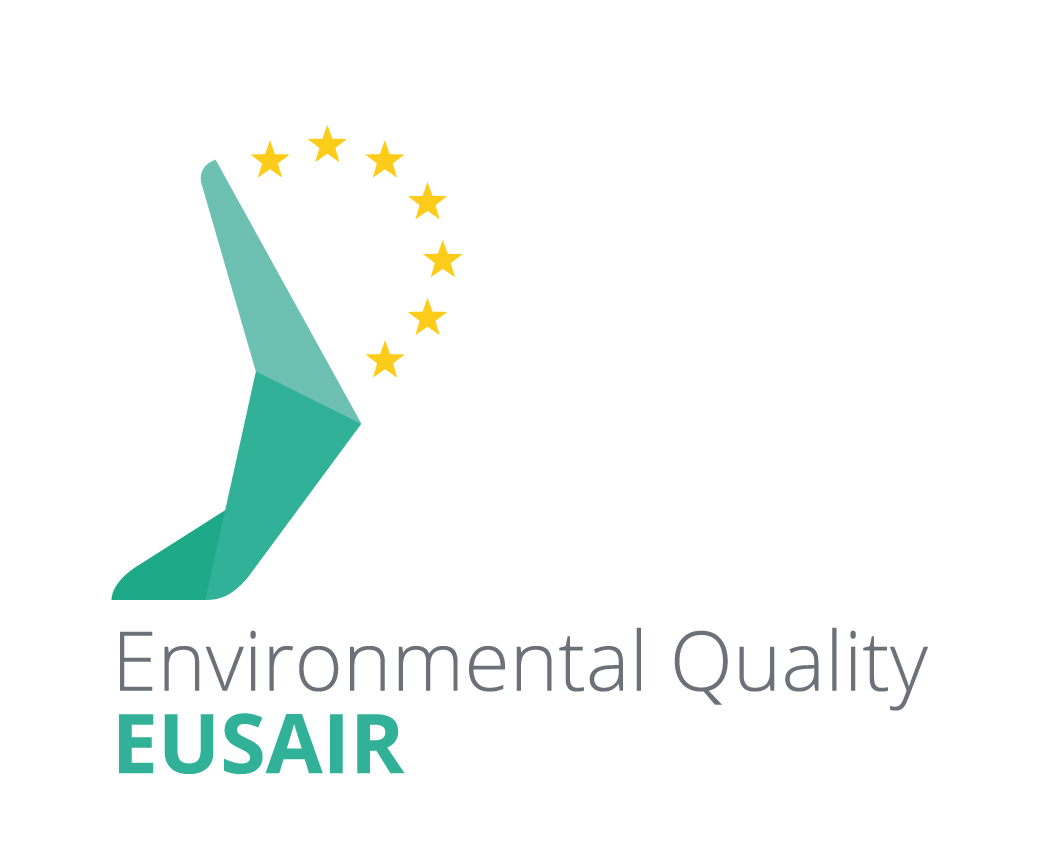 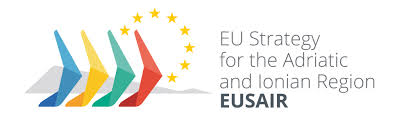 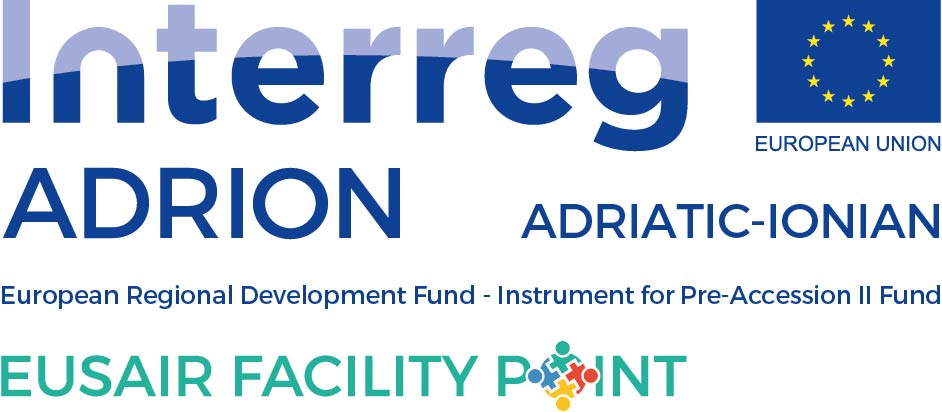 ANNUAL TSG 3 ACTIVITY PLAN FOR 2020to be filled in by TSG 3 Please, fill in the events planned for 2020 within the TSG 3 Pillar Environmental Quality, having in mind the EUSAIR Action Plan. While preparing the Activity Plan, please consult the National Coordinators, Pillar Coordinator and TSG members from your country. When no specific data is known, please insert “tba”.OTHER NEEDS, PROPOSALS (please, add if other needs and proposals are detected (issue papers, studies…)Event titleDate or quarter of the yearLocation (country and/or town)Type of eventType of eventDescription of the eventEvent titleDate or quarter of the yearLocation (country and/or town)Macro-regional, national, regionalMeeting, workshop, conference, info day, forum, etc.Description of the eventTSG 3 Panel session 5th EUSAIR Forum, Belgrade, Serbia (TBC)SerbiaMacro-regionalPanell session - forumTBA14th TSG 3 meetingMarch 2021 (TBD)TBDMacro-regionalmeeting14th regular TSG 3 meetingTSG 3 Panel session 6th EUSAIR Forum, Izola, Slovenia11-12 May 2021 (TBC)SloveniaMacro-regionalPanell session - forumTBATSG 3 Workshop within Mediterranean Coast and Macro-regional Strategies WeekSeptember 2020 (TBD)TBDMacro-regionalWorkshopTBA 15th TSG 3 meetingOctober/November 2021 (TBD)TBDMacro-regionalmeeting15th regular TSG 3 meeting